LISTA DE VERIFICACIÓN DE REVISIÓN DE DISEÑO PARA NO DISEÑADORES / NO DESARROLLADORES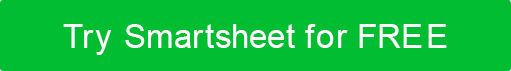 ESTADOELEMENTO OBJETO DE EXAMENAPROBADO PORFECHA DE APROBACIÓNFECHA DE APROBACIÓNCOMENTARIOSCOMENTARIOS¿El diseño es consistente?¿El diseño incluye todos los elementos relevantes? ¿Se han eliminado elementos extraños? ¿Los elementos aparecen en un orden consistente?¿Los tamaños son consistentes?¿Los colores se adhieren al estilo de la industria u organización?¿Es consistente la tipografía?¿Qué tan accesibles son los diseños?¿Es la redacción apropiada y coherente?¿El diseño es flexible? ¿Hasta qué punto?¿Existen los datos en el sistema?¿Se han considerado todas las implicaciones legales y de cumplimiento? APROBACIÓNNOMBRE Y TÍTULONOMBRE Y TÍTULONOMBRE Y TÍTULOFIRMAFIRMAFECHA APROBACIÓNRENUNCIACualquier artículo, plantilla o información proporcionada por Smartsheet en el sitio web es solo para referencia. Si bien nos esforzamos por mantener la información actualizada y correcta, no hacemos representaciones o garantías de ningún tipo, expresas o implícitas, sobre la integridad, precisión, confiabilidad, idoneidad o disponibilidad con respecto al sitio web o la información, artículos, plantillas o gráficos relacionados contenidos en el sitio web. Por lo tanto, cualquier confianza que deposite en dicha información es estrictamente bajo su propio riesgo.